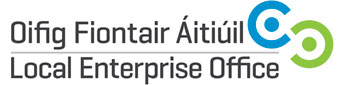 National Enterprise Awards 2016Local Enterprise Office South DublinEligibility CriteriaApplicants must be current clients of the South Dublin Local Enterprise Office (LEO) or transferred to Enterprise Ireland within the last 12 months;All applicant businesses must employ ten or less employees;All applicant businesses must have been in receipt of direct LEO supports under one or more of the following interventions:Grant aidMentoring ProgrammeTrading Online Voucher SchemeParticipation on LEO Management Development Programme e.g. AccelerateMicroFinance Ireland SchemeA signed emailed copy of the Application Form, a Business Plan, together with the most recent financial statements are MANDATORY. The following awards will be announced and presented at the South Dublin Final on March 11th. There is a prize fund of €5,000 to be shared amongst the category winners.Best Start-Up Business(>18 Months)Best Established Business(<18 Months)Innovation AwardOverall County WinnerThe Overall Winner will go forward to represent South Dublin at the National Final.   Judging for the National Finals will take place at the City West Hotel, Saggart, Dublin, the weeks commencing April 18th and 25th 2016.The National winners will be announced at an evening event on Thursday May 26th 2016.  Venue to be confirmed.CLOSING DATE FOR APPLICATIONS IS 5pm Wednesday February 24th 2016APPLICATIONS SHOULD BE SENT TO: info@leo.sdublincoco.ie (signed copies please)Please mark PRIVATE & CONFIDENTIAL 